CROSSWORDUnit 6 - vocabularyEveryone likes ENGLISH!UNDER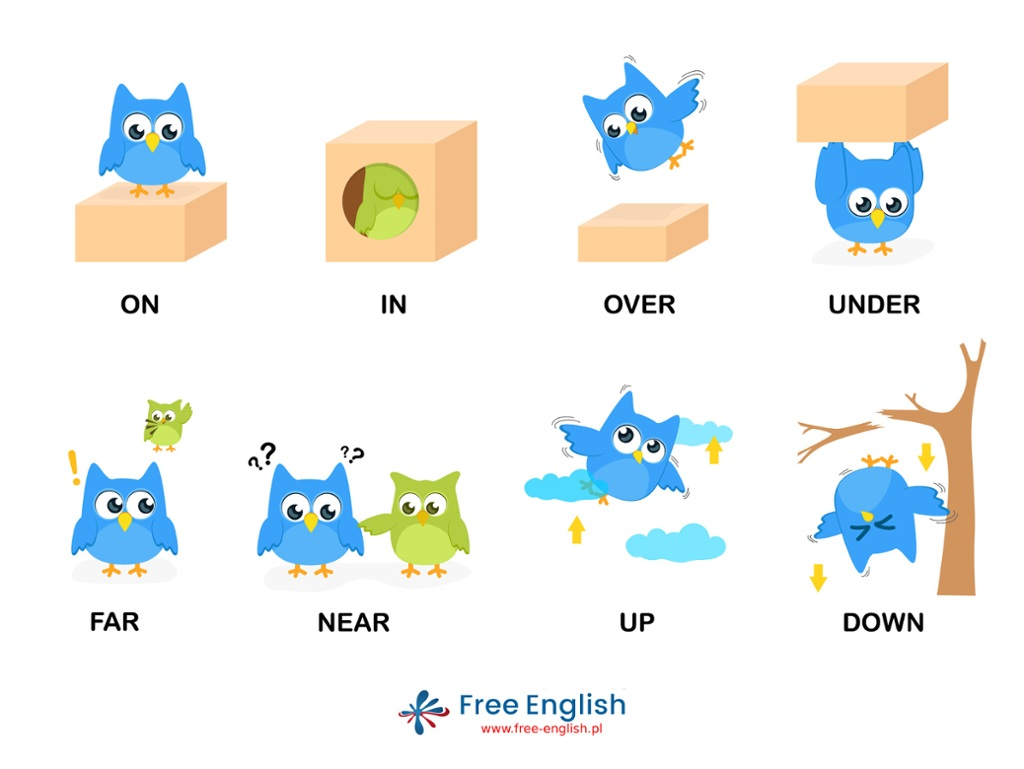 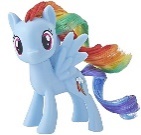 PONY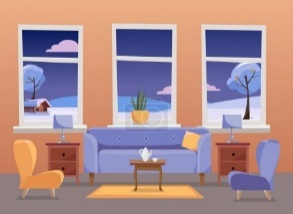 SITTINGRROOOMLISSTEEN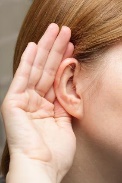 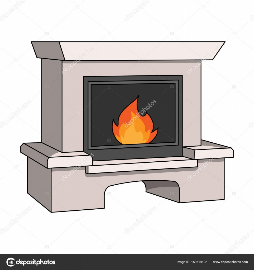 FIREEPLLACECASTLLE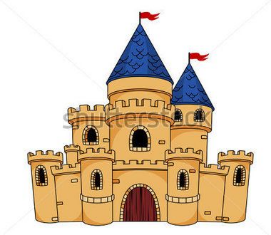 HAMMSTTER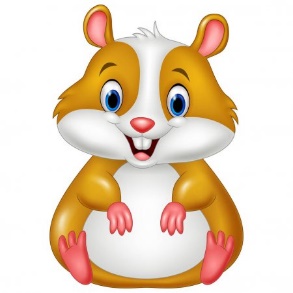 